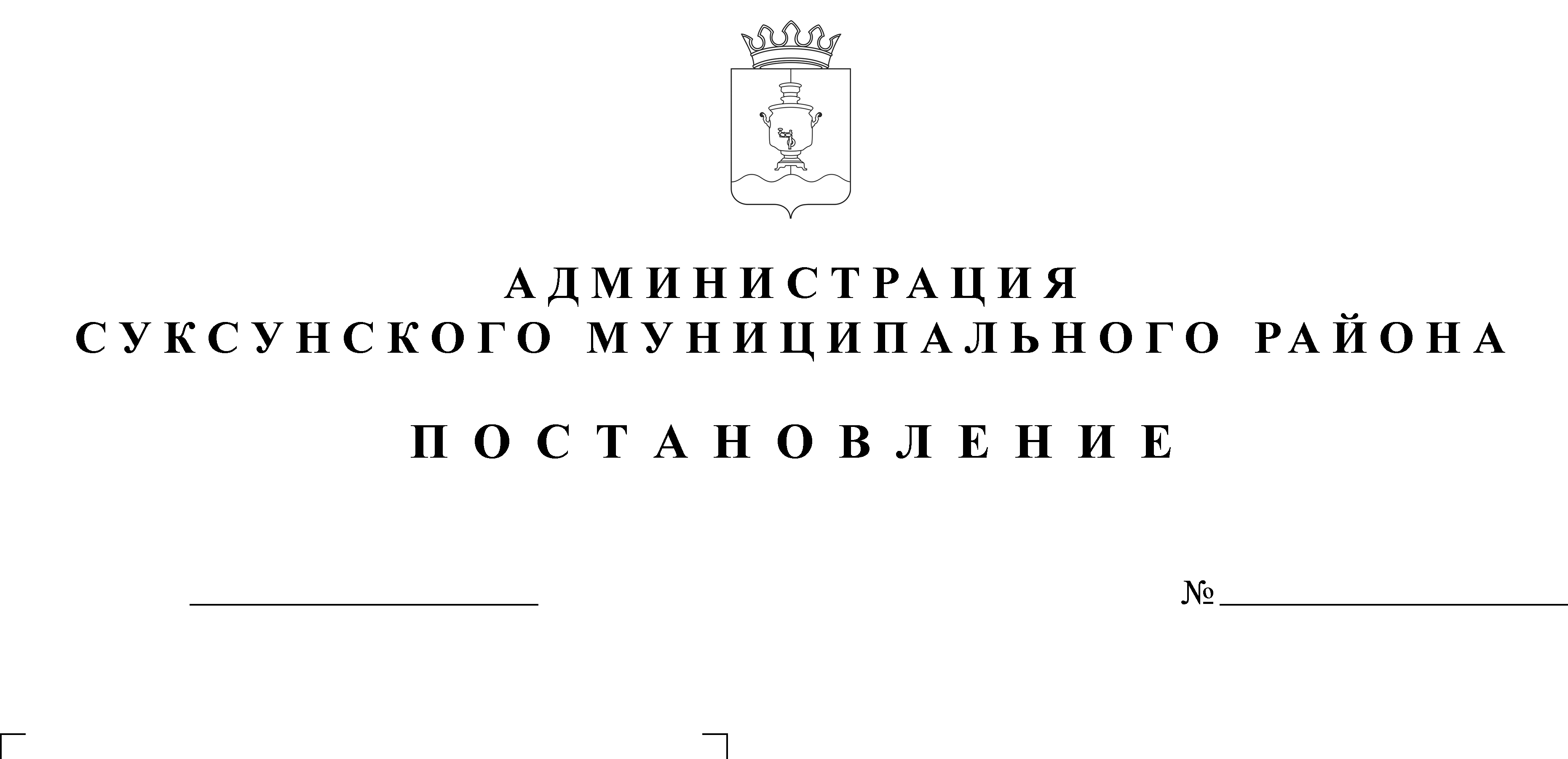 В связи с необходимостью внесения изменений в состав комиссии по рассмотрению заявлений и постановке многодетных семей Суксунского муниципального района на учет по предоставлению земельных участков в собственность бесплатно ПОСТАНОВЛЯЮ:Внести в состав Комиссии по рассмотрению заявлений и постановке многодетных семей Суксунского муниципального района на учет по предоставлению земельных участков в собственность бесплатно, утвержденный Постановлением Администрации Суксунского муниципального района от 30.12.2011 № 263 «Об утверждении Порядка ведения учета многодетных семей Суксунского муниципального района в целях предоставления земельных участков в собственность бесплатно», изменения, включив в него Шестакову Екатерину Андреевну – специалиста 1 категории Комитета имущественных отношений (секретарь комиссии), исключив из него Москвину К. А., Рогожникова А. В., Малинину Т. Н., Малафеева А. П. Разместить настоящее Постановление на официальном сайте Суксунского муниципального района.Контроль за исполнением настоящего Постановления возложить на первого заместителя главы Администрации Суксунского муниципального района, председателя Комитета имущественных отношений Власову Е.А. Глава Администрации района					        И.А. Трофимова